ING. PAUL ALFREDO ARCE ONTIVEROS, Segundo Regidor en funciones de  Presidente Municipal de Campeche, Estado del mismo nombre, en cumplimiento a lo dispuesto por los artículos 1º, 115 fracciones I párrafo primero, II párrafo primero y III de la Constitución Política de los Estados Unidos Mexicanos; 102, 105, 106, 108, 115 de la Constitución Política del Estado de Campeche; 2º, 20, 21, 27, 31, 37, 38, 58 fracción III, 59, 60, 69 fracciones I, III, XII y XXII, 71, 73 fracciones III, IV y XI, 103 fracciones I y XVII, 106 fracción VIII y 186 de la Ley Orgánica de los Municipios del Estado de Campeche; 2º, 3º, 6º, 8º, 35 fracción III, 36, 37, 39, 41, 49 fracción III, 51, 52, 54, 56, 57, 58, 61 del Bando de Policía y Gobierno del Municipio de Campeche; 2, 3, 4, 5, 6, 7, 9, 10, 11, 15, 16, 17 fracciones IX, XIII, 26, 27, 28, 29, 47, 73 y 74 del Reglamento Interior del H. Ayuntamiento para el Municipio de Campeche; artículo 18 fracciones IV, V y VI del Reglamento de la Administración Pública Centralizada y Paramunicipal del Municipio de Campeche para su publicación y debida observancia; hago saber:Que el Honorable Ayuntamiento del Municipio de Campeche, en su Trigésima Primera Sesión Ordinaria de Cabildo, celebrada el día 30 del mes de abril del año 2021, ha tenido a bien aprobar y expedir el siguiente:ACUERDO NÚMERO 308DEL HONORABLE AYUNTAMIENTO DEL MUNICIPIO DE CAMPECHE MEDIANTE EL CUAL SE APRUEBA EL DICTAMEN DE LA COMISIÓN EDILICIA DE ASUNTOS JURÍDICOS Y REGULARIZACIÓN DE LA TENENCIA DE LA TIERRA RELATIVA A LA SOLICITUD DE LA C. VIANELY MERCEDES MEDINA HERNÁNDEZ DE OTORGAMIENTO DE DISPENSA PARA ENAJENAR EL PREDIO DE SU PROPIEDAD QUE LE FUERA OTORGADO MEDIANTE CONTRATO DE DONACIÓN Y COMPRAVENTA CONDICIONAL DE FECHA 18 DE AGOSTO DEL 2014.ANTECEDENTES:A.- Que con fundamento en lo establecido por los artículos 115 fracción V inciso e) de la Constitución Política de los Estados Unidos Mexicanos; 102 fracción I de la Constitución Política del Estado de Campeche; 63, 64 fracción I, 73, 76 fracción III de la Ley Orgánica de los Municipios del Estado de Campeche; 79, 80 del Reglamento Interior del H. Ayuntamiento para el Municipio de Campeche; 54 y 55 del Bando de Policía y Gobierno del Municipio de Campeche, fue presentado a la consideración de los integrantes del H. Ayuntamiento, el dictamen emitido por la Comisión Edilicia de Asuntos Jurídicos y Regularización de la Tenencia de la Tierra relativo a la solicitud de la C. Vianely Mercedes Medina Hernández para el otorgamiento de dispensa para enajenar el predio de su propiedad que le fue otorgado mediante contrato de donación y compraventa condicional de fecha 18 de Agosto del 2014.B). - Que, mediante oficio turnado por la Comisión Edilicia de Asuntos Jurídicos y Regularización de la Tenencia de la Tierra, se remitió para discusión y análisis por parte del Cabildo, el dictamen antes referido, objeto del presente acuerdo. CONSIDERANDOSPRIMERO: Este Ayuntamiento es legalmente competente para conocer y dictaminar respecto del presente asunto en términos de lo establecido por los artículos 115 fracción V inciso e) de la Constitución Política de los Estados Unidos Mexicanos; 102 fracción I de la Constitución Política del Estado de Campeche; 151, 153, 154 de la Ley Orgánica de los Municipios del Estado de Campeche; 54 y 55 del Bando de Policía y Gobierno del Municipio de Campeche. SEGUNDO: La Comisión Edilicia de Asuntos Jurídicos y Regularización de la Tenencia de la Tierra, en ejercicio de sus facultades, dictaminó los asuntos promovidos por los ciudadanos en los siguientes términos:  EXPEDIENTE NO/SRT/016/2020.DICTAMEN DE LA COMISIÓN EDILICIA DE ASUNTOS JURÍDICOS Y REGULARIZACIÓN DE LA TENENCIA DE LA TIERRA RELATIVA A LA SOLICITUD DE LA C. VIANELY MERCEDES MEDINA HERNÁNDEZ DE OTORGAMIENTO DE DISPENSA PARA ENAJENAR EL PREDIO DE SU PROPIEDAD QUE LE FUERA OTORGADO MEDIANTE CONTRATO DE DONACIÓN Y COMPRAVENTA CONDICIONAL DE FECHA 18 DE AGOSTO DEL 2014.VISTOS: Para dictaminar la solicitud de la C. Vianely Mercedes Medina Hernández, para el otorgamiento de la dispensa del cumplimiento de las CLÁUSULAS SEGUNDA Y TERCERA inciso b) del Contrato de Donación y Compraventa Condicional de fecha 18 de agosto del 2014, celebrado con el H. Ayuntamiento del Municipio de Campeche; los integrantes de la Comisión Edilicia de Asuntos Jurídicos y Regularización de la Tenencia de la Tierra, se avocan a su estudio de conformidad con los siguientes:RESULTANDOS:I.- Que el Secretario del H. Ayuntamiento turnó para su análisis a la Comisión Edilicia de Asuntos Jurídicos y Regularización de la Tenencia de la Tierra, el expediente de la solicitud planteada por la C. Vianely Mercedes Medina Hernández, la cual consiste en lo siguiente:A).- Que mediante escrito de fecha 2 de Diciembre de 2020, la C. Vianely Mercedes Medina Hernández, solicitó al Secretario del H. Ayuntamiento del Municipio de Campeche la dispensa del cumplimiento de las CLÁUSULAS SEGUNDA Y TERCERA inciso b) del Contrato de Donación y Compraventa Condicional celebrado con el H. Ayuntamiento de Campeche con fecha 18 de Agosto de 2014, dentro del marco del Programa de Regularización de la Tenencia de la Tierra para enajenar mediante Compraventa el predio urbano ubicado en la Calle Belén, Manzana 30, Lote 11, de la Colonia Leovigildo Gómez de esta Ciudad; la solicitante manifiesta que en virtud de la situación económica crítica en la que se encuentra derivada de la pandemia ocasionada por la pandemia del VIRUS SARS-COV2 (COVID19), ya que es de oficio  estilista y se vio en la necesidad de vender  todas sus herramientas de trabajo, para poder cubrir algunas deudas adquiridas así como sus necesidades básicas; asimismo, su esposo, de oficio ayudante de taxista se ha visto perjudicado por las medidas implementadas para frenar la pandemia del VIRUS SARS-COV2(COVID19) como el auto confinamiento llevado y el distanciamiento social que actualmente se vive en el Municipio. II.- Posterior al análisis de la documentación presentada, en Sesión de los integrantes de la Comisión Edilicia, se procede emitir el dictamen correspondiente en virtud de los siguientes:CONSIDERANDOS:I.- En la Sesión Solemne del H. Ayuntamiento, celebrada el día 1° del mes de octubre del año 2018, mediante Acuerdo Número 1, quedó formalmente instalado el H. Ayuntamiento del Municipio de Campeche, para el Periodo de Gobierno 2018-2021.II.- Con fecha 30 de octubre de 2018, en la Primera Sesión Ordinaria de Cabildo del H. Ayuntamiento del Municipio de Campeche, se conformó la Comisión Edilicia de Asuntos Jurídicos y Regularización de la Tenencia de la Tierra, misma que quedó integrada por los C.C. Alfonso Alejandro Durán Reyes, Síndico de Asuntos Jurídicos; Aldo Román Contreras Uc, Sexto Regidor y Elena Ucán Moo, Quinta Regidora, quedando la presidencia a cargo del primero de los nombrados.III.- Que con fundamento en lo que establece el artículo 70 de la Ley Orgánica de los Municipios del Estado de Campeche; el presidente municipal podrá auxiliarse de las comisiones edilicias para el ejercicio de sus funciones, por lo que esta Comisión de Asuntos Jurídicos y Regularización de la Tenencia de la Tierra, con fundamento en lo establecido en los artículos 63 y 64 fracción I, inciso F, de la Ley Orgánica de los Municipios del Estado de Campeche; 73, 74 fracción III y 75 del Reglamento Interior del H. Ayuntamiento para el Municipio de Campeche, es competente para conocer y dictaminar respecto al presente asunto.IV.- Que la adquisición del inmueble que nos ocupa por parte del hoy solicitante, se realizó dentro del marco del Programa de Regularización de la Tenencia de la Tierra, de lo que se infiere lo siguiente:a). - Que la solicitante es propietaria de un inmueble enajenado por el H. Ayuntamiento del Municipio de Campeche, ubicado en la Calle Belén, Manzana 30, Lote 11, de la Colonia Leovigildo Gómez de esta Ciudad; con una superficie total de 149.87 m2 y las medidas y colindancias siguientes: Al Norte 7.15 metros y colinda con calle Belén; Al Sur 6.85 metros y colinda con lote 47; Al Este 21.35 metros y colinda con calle 12; Al Oeste 21.48 metros y colinda con lote 10 cerrando el perímetro.b). - El H. Ayuntamiento de Campeche donó en forma gratuita 100.00 m2 de la superficie total del terreno que se describe en el inciso que antecede, sin obtener contraprestación económica alguna.c). - Que la condición de mantener el inmueble por un término de diez años dentro del patrimonio de los beneficiados cuya cláusula se encuentra contenida en el Contrato de Donación y Compraventa Condicional que nos ocupa, obedece precisamente a las condiciones especiales en que se formalizó dicho contrato y a las que se hace referencia en el inciso b) que antecede, favoreciendo así al beneficiado con la finalidad a que se constituya un patrimonio familiar.  d). - En todo caso, el H. Ayuntamiento de Campeche con fundamento en el artículo 2202 del Código Civil del Estado de Campeche, vigente, tiene el derecho de preferencia tratándose de la enajenación del inmueble hoy propiedad de la solicitante, en términos de la CLÁUSULA SEXTA del Contrato de Donación y Compraventa Condicional que nos ocupa.V.- La documentación analizada acredita las razones de la C. Vianey Mercedes Medina Hernández para realizar su solicitud, en virtud de la situación económica crítica en la que se encuentra derivada de la pandemia ocasionada por la pandemia del VIRUS SARS-COV2 (COVID19), ya que es de oficio  estilista y se vio en la necesidad de vender  todas sus herramientas de trabajo, para poder cubrir algunas deudas adquiridas así como sus necesidades básicas; asimismo, su esposo, de oficio ayudante de taxista se ha visto perjudicado por las medidas implementadas para frenar la pandemia del VIRUS SARS-COV2(COVID19) como el auto-confinamiento llevado y el distanciamiento social que actualmente se vive en el Municipio; misma que motivó la presente solicitud para enajenar, mediante Compraventa, el predio descrito en la declaración I del contrato mencionado y servirán de base para el dictado de la presente resolución.VI.- Si bien es cierto que el contrato de donación y compraventa celebrado por los ahora solicitantes con el H. Ayuntamiento, condiciona y limita a una posesión no menor a diez años sobre el predio motivo de la presente dispensa, se observa que el tiempo transcurrido entre la fecha de la adquisición del inmueble de referencia (18 de Agosto de 2014) y la fecha de la emisión del presente dictamen (26 de abril de 2021), es de seis (6) años, ocho (8) meses, es decir, ha transcurrido el 68% (sesenta y ocho), es decir a la fecha actual no se cumple con el plazo o condición contenida en el Contrato de Donación y Compraventa Condicional;  empero también lo cierto es que a juicio del H. Ayuntamiento, se pueden dispensar estas condicionantes, aunado a eso y tomando en consideración la situación económica y laboral de la solicitante, se autoriza la enajenación solicitada.VII.- Que el dictamen correspondiente deberá presentarse ante el H. Ayuntamiento del Municipio para su aprobación respectiva, dando cumplimiento a lo ordenado en los numerales 79 y 80 del Reglamento Interior del H. Ayuntamiento para el Municipio de Campeche.En consecuencia, se:RESUELVE:PRIMERO. - Es procedente la solicitud de la C. Vianey Mercedes Medina Hernández, de dispensa del cumplimiento de la condición contenida en las CLÁUSULAS SEGUNDA Y TERCERA inciso “b” del Contrato de Donación y Compraventa Condicional de fecha 18 de agosto de 2014, respecto del inmueble ubicado en la Calle Belén, Manzana 30, Lote 11, de la Colonia Leovigildo Gómez de esta Ciudad; con una superficie de 149.87 m2.SEGUNDO. - Se ordena remitir el presente dictamen al Secretario del H. Ayuntamiento para que lo someta a consideración del Cabildo en la sesión correspondiente. TERCERO. - Cúmplase.ASÍ LO RESOLVIERON Y FIRMAN LOS CC. INTEGRANTES DE LA COMISIÓN EDILICIA DE ASUNTOS JURÍDICOS Y REGULARIZACIÓN DE LA TENENCIA DE LA TIERRA, ALFONSO ALEJANDRO DURÁN REYES, SÍNDICO DE ASUNTOS JURÍDICOS Y PRESIDENTE DE LA COMISIÓN; ALDO ROMÁN CONTRERAS UC, SEXTO REGIDOR Y VOCAL DE LA COMISIÓN; ANTE LA AUSENCIA DE LA C. ELENA UCÁN MOO, VOCAL; A LOS VEINTISÉIS DÍAS DEL MES DE ABRIL DE DOS MIL VEINTIUNO. (RÚBRICAS). TERCERO: Enterados del contenido del dictamen antes transcrito, este H. Ayuntamiento del Municipio de Campeche considera procedente su aprobación, dado que a juicio de esta autoridad el solicitante acreditó fehacientemente su estado de necesidad, y que ha cumplido con los demás requisitos y obligaciones de su respectivo contrato de donación y compraventa condicional; por lo que es de aprobarse tal dictamen, de conformidad con el artículo 59 fracción V, de la Ley Orgánica de los Municipios del Estado de Campeche; 59, 62, 63 y 69 del Reglamento Interior del H. Ayuntamiento del Municipio de Campeche.CUARTO: Por los motivos y razonamientos expuestos los integrantes del Cabildo del Honorable Ayuntamiento de Campeche, emiten procedente emitir el siguiente: ACUERDO: PRIMERO: SE APRUEBA EL DICTAMEN DE LA COMISIÓN EDILICIA DE ASUNTOS JURÍDICOS Y REGULARIZACIÓN DE LA TENENCIA DE LA TIERRA RELATIVA A LA SOLICITUD DE LA C. VIANELY MERCEDES MEDINA HERNÁNDEZ DE OTORGAMIENTO DE DISPENSA PARA ENAJENAR EL PREDIO DE SU PROPIEDAD QUE LE FUERA OTORGADO MEDIANTE CONTRATO DE DONACIÓN Y COMPRAVENTA CONDICIONAL DE FECHA 18 DE AGOSTO DEL 2014.SEGUNDO: SE AUTORIZA A LA C. VIANEY MERCEDES MEDINA HERNÁNDEZ, PARA ENAJENAR EL PREDIO DE SU PROPIEDAD QUE LE FUERA OTORGADO MEDIANTE CONTRATO DE DONACIÓN Y COMPRAVENTA CONDICIONAL DE FECHA 18 DE AGOSTO DEL 2014.TERCERO: QUEDA IMPEDIDA LA C. VIANEY MERCEDES MEDINA HERNÁNDEZ, PARA RECIBIR DONACIÓN ALGUNA POR PARTE DEL H. AYUNTAMIENTO DE CAMPECHE, DENTRO DEL MARCO DEL PROGRAMA DE REGULARIZACIÓN DE LA TENENCIA DE LA TIERRA.CUARTO: SE INSTRUYE A LA SECRETARÍA DEL H. AYUNTAMIENTO Y A LA SUBDIRECCIÓN DE REGULARIZACIÓN DE LA TENENCIA DE LA TIERRA, REALIZAR LOS TRÁMITES ADMINISTRATIVOS PARA CUMPLIR LO ORDENADO EN EL PRESENTE ACUERDO.QUINTO: NOTIFÍQUESE A LAS PARTES INTERESADAS, Y CÚMPLASE.T R A N S I S T O R I O SPrimero: Publíquese en el Periódico Oficial del Estado de Campeche para su conocimiento y debida observancia.Segunda: La autorización a la que se refiere el presente acuerdo tendrá una vigencia de seis meses contados a partir del día siguiente de su publicación en el Periódico Oficial del Estado, concluido ese plazo no podrá hacerse uso del acuerdo que se aprueba. Tercero: Remítase a la Unidad Municipal de Transparencia y Acceso a la Información Pública para su publicación en el portal de Internet del Gobierno Municipal.Cuarto: Insértese en el Libro de Reglamentos, Acuerdos y demás Disposiciones de este H. Ayuntamiento del Municipio de Campeche.Quinto: Se derogan todas las disposiciones legales, administrativas y reglamentarias, en todo en lo que se oponga al presente acuerdo.Sexto: Se autoriza al Secretario expedir copia certificada del presente acuerdo para todos los fines legales a que haya lugar.Dado en la Sala de Cabildo denominada “4 DE OCTUBRE” recinto oficial del Honorable Ayuntamiento Constitucional del Municipio de Campeche, Estado de Campeche, por UNANIMIDAD DE VOTOS, a los 30 días del mes de abril del año 2021. Ing. Paul Alfredo Arce Ontiveros, Segundo Regidor en funciones de Presidente Municipal; C. Yolanda del Carmen Montalvo López, Tercera Regidora; C. Arbin Eduardo Gamboa Jiménez, Cuarto Regidor; C. Elena Ucan Moo, Quinta Regidora; C. Aldo Román Contreras Uc, Sexto Regidor; C. Daniela Lastra Abreu, Séptima Regidora; Lic. Alfonso Alejandro Durán Reyes, Síndico de Asuntos Jurídicos; C.P. Joseline de la Luz Ureña Tuz, Síndica de Hacienda; C. Margarita Rosa Minaya Méndez, Síndica. Ante el C.Lic. Miguel Ángel Toraya Ponce, Secretario del H. Ayuntamiento que certifica (Rúbricas).Por lo tanto, mando se imprima, publique y circule para su debido cumplimiento. ING. PAUL ALFREDO ARCE ONTIVEROS                                  SEGUNDO REGIDOR EN FUNCIONES DE PRESIDENTE MUNICIPAL DE CAMPECHE.     		                                                                  LIC. MIGUEL ÁNGEL TORAYA PONCE                                                                       SECRETARIO DEL H. AYUNTAMIENTO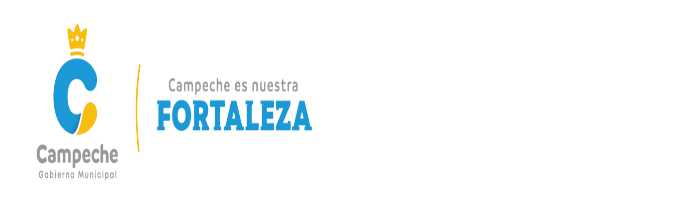 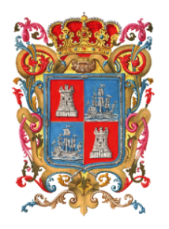 LICENCIADO MIGUEL ÁNGEL TORAYA PONCE, SECRETARIO DEL HONORABLE AYUNTAMIENTO DEL MUNICIPIO DE CAMPECHE.CERTIFICA: Con fundamento en lo establecido por los artículos 123 Fracción IV de la Ley Orgánica de los Municipios del Estado de Campeche; 18 fracción VII del Reglamento de la Administración Pública del Municipio de Campeche; 93 Fracción V del Reglamento Interior del H. Ayuntamiento para el Municipio de Campeche; que el texto inserto en su parte conducente corresponde íntegramente a su original el cual obra en el Libro de Actas de Sesiones de Cabildo, que se celebran durante el periodo constitucional de gobierno del primero de octubre del año dos mil dieciocho al treinta de septiembre del año dos mil veintiuno, relativo al PUNTO DÉCIMO SEGUNDO del Orden del Día de la TRIGÉSIMA PRIMERA SESIÓN ORDINARIA DEL H. AYUNTAMIENTO DEL MUNICIPIO DE CAMPECHE, celebrada el día 30 del mes de abril del año 2021, el cual reproduzco en su parte conducente:XII.- SE SOMETE A CONSIDERACIÓN Y VOTACIÓN DEL CABILDO, EL DICTAMEN DE LA COMISIÓN EDILICIA DE ASUNTOS JURÍDICOS Y REGULARIZACIÓN DE LA TENENCIA DE LA TIERRA RELATIVA A LA SOLICITUD DE LA C. VIANELY MERCEDES MEDINA HERNÁNDEZ DE OTORGAMIENTO DE DISPENSA PARA ENAJENAR EL PREDIO DE SU PROPIEDAD QUE LE FUERA OTORGADO MEDIANTE CONTRATO DE DONACIÓN Y COMPRAVENTA CONDICIONAL DE FECHA 18 DE AGOSTO DEL 2014.Segundo Regidor en Funciones de Presidente Municipal: En términos de lo establecido en los artículos 51, 58, 59 y 62 del Reglamento Interior del H. Ayuntamiento para el Municipio de Campeche, se somete el presente asunto a votación económica por lo que sírvanse a manifestarlo levantando su mano derecha.Secretario: De conformidad a lo establecido por el artículo 93 Fracción VIII del Reglamento Interior del H. Ayuntamiento para el Municipio de Campeche, le informo a usted Ciudadano Presidente Municipal, que se emitieron NUEVE votos a favor y CERO en contra. Segundo Regidor en Funciones de Presidente Municipal: Aprobado por UNANIMIDAD DE VOTOS…PARA TODOS LOS EFECTOS LEGALES CORRESPONDIENTES EXPIDO LA PRESENTE CERTIFICACIÓN EN LA CIUDAD DE SAN FRANCISCO DE CAMPECHE, MUNICIPIO Y ESTADO DE CAMPECHE, SIENDO EL DÍA TREINTA DEL MES DE ABRIL DEL AÑO DOS MIL VEINTIUNO.ATENTAMENTELIC. MIGUEL ÁNGEL TORAYA PONCE.SECRETARIO DEL H. AYUNTAMIENTO.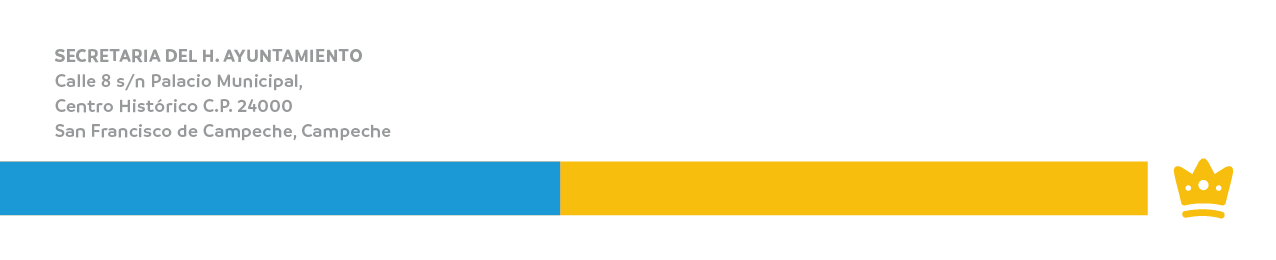 “2021, Año de la Independencia”